Έκλεψε και πάλι τις εντυπώσεις η Δημοτική Φιλαρμονική Λαμιέων στη Σίνδο Έκλεψε για μια ακόμα φορά τις εντυπώσεις η Φιλαρμονική του Δήμου Λαμιέων, ανάμεσα σε δεκάδες νεανικές ορχήστρες από όλη την Ευρώπη, στο 21ο Διεθνές Φεστιβάλ Νεανικών Ορχηστρών που διοργανώνεται από το Δήμο Δέλτα. Το Διεθνές Φεστιβάλ Νεανικών Ορχηστρών ξεκίνησε το 1998 και συνεχίζει την μακρόχρονη πορεία του, πιστό στη βασική του αρχή που είναι η συνεργασία νέων ανθρώπων από όλον τον κόσμο μέσα από τη μουσική. Η Δημοτική μας Φιλαρμονική είναι η μοναδική που συμμετέχει, 21 χρόνια ανελλιπώς, σ αυτό το μουσικό ταξίδι.Από το Γραφείο Τύπου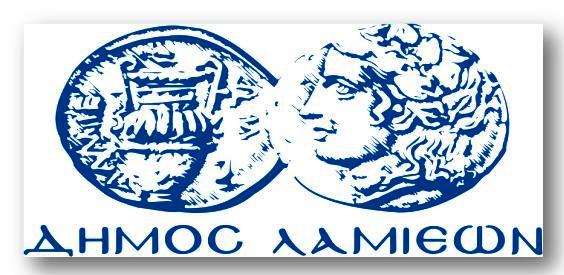 ΠΡΟΣ: ΜΜΕΔΗΜΟΣ ΛΑΜΙΕΩΝΓραφείου Τύπου& Επικοινωνίας                                   Λαμία, 27/8/2018